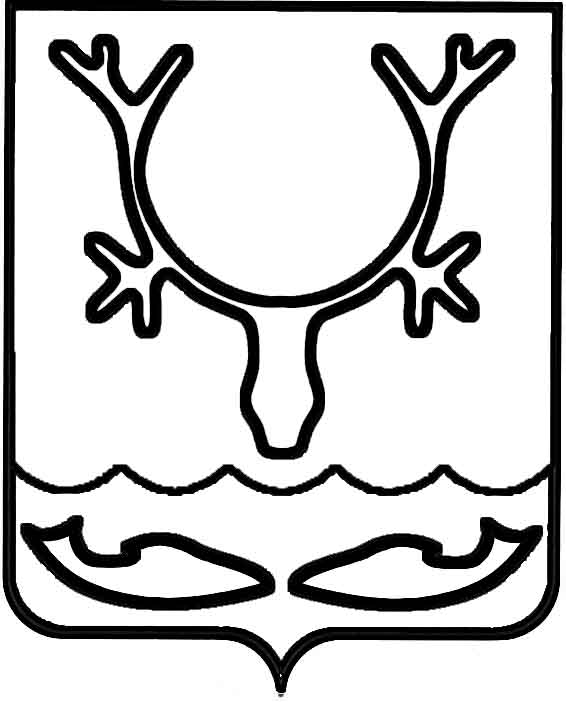 Администрация муниципального образования
"Городской округ "Город Нарьян-Мар"ПОСТАНОВЛЕНИЕО внесении изменения в постановление Администрации МО "Городской округ "Город Нарьян-Мар от 08.04.2019 № 399                               "Об организации проведения открытых конкурсов по отбору управляющих организаций для управления многоквартирными домами"В соответствии с решением Совета городского округа "Город Нарьян-Мар" от 13.06.2019 № 633-р "О внесении изменений в решение "Об утверждении структуры Администрации МО "Городской округ "Город Нарьян-Мар" Администрация                      муниципального образования  "Городской округ "Город Нарьян-Мар"П О С Т А Н О В Л Я Е Т:Внести в постановление Администрации МО "Городской округ "Город Нарьян-Мар" от 08.04.2019 № 399 "Об организации проведения открытых конкурсов                         по отбору управляющих организаций для управления многоквартирными домами" изменение, заменив в пункте 1 слова "управление строительства, ЖКХ 
и градостроительной деятельности" словами "управление жилищно-коммунального хозяйства".Настоящее постановление вступает в силу со дня его подписания, распространяет действие на правоотношения, возникшие с 1 сентября 2019 года,
и подлежит официальному опубликованию.10.10.2019№967И.о. главы города Нарьян-Мара А.Н. Бережной